УКРАЇНАПОЧАЇВСЬКА  МІСЬКА  РАДАВИКОНАВЧИЙ КОМІТЕТ РІШЕННЯвід «      » серпня 2016                                                              № ПроектПро надання  дозволу ФО-П Чагарин Л.В.на розміщення тимчасової споруди для здійснення підприємницької діяльності 	Розглянувши заяву ФО-П Чагарин Л.В. про надання дозволу на розміщення тимчасової споруди для здійснення підприємницької діяльності на власній земельній ділянці комерційного призначення, в м. Почаїв, вул. Шевченка, 5, керуючись Земельним Кодексом України, Законом України «Про місцеве самоврядування в Україні», «Про регулювання містобудівної діяльності», виконавчий комітет Почаївської міської радиВИРІШИВ:Надати дозвіл ФО-П Чагарин Лесі Володимирівні на розміщення тимчасової споруди для здійснення підприємницької діяльності в м. Почаїв, вул. Шевченка, 5. ФО-П Чагарин Л.В. виготовити паспорт прив’язки для розміщення тимчасової споруди для здійснення підприємницької діяльності в м. Почаїв, вул. Шевченка, 5.Подати паспорт прив’язки на затвердження виконавчому комітету Почаївської міської ради.	Контроль за виконанням даного  рішення покласти на постійну комісію з питань містобудування, будівництва, земельних відносин та охорони навколишнього природного середовища. Чубик А.В.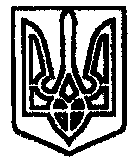 